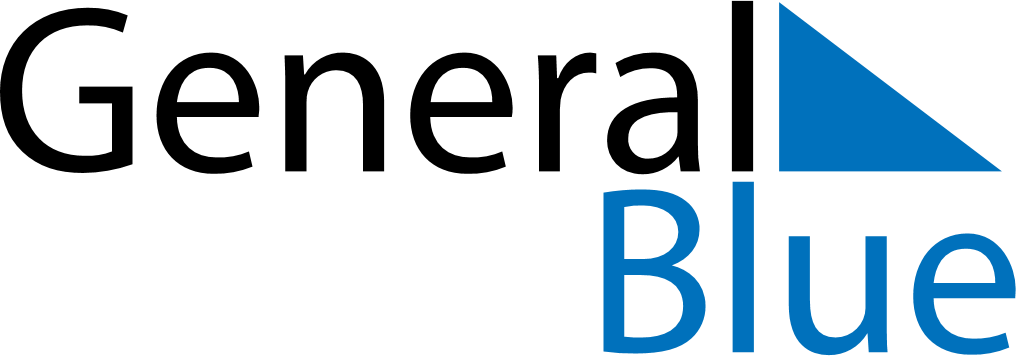 January 2019January 2019January 2019January 2019MalawiMalawiMalawiSundayMondayTuesdayWednesdayThursdayFridayFridaySaturday123445New Year’s Day6789101111121314151617181819John Chilembwe Day20212223242525262728293031